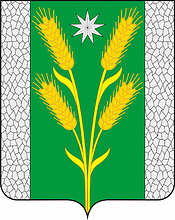 СОВЕТ БЕЗВОДНОГО СЕЛЬСКОГО ПОСЕЛЕНИЯКУРГАНИНСКОГО РАЙОНАРЕШЕНИЕот 18.09.2019                                                                                                        № 3поселок СтепнойОб избрании секретаря Совета Безводного сельского поселения Курганинского района четвертого созываВ соответствии с пунктом 1 статьи 54 Регламента Совета Безводного сельского поселения, Совет Безводного сельского поселения р е ш и л:1. Признать избранным секретарем Совета Безводного сельского поселения Курганинского района четвертого созыва Гречишникову Татьяну Юрьевну, набравшую 15 голосов депутатов Совета Безводного сельского поселения Курганинского района четвертого созыва путем открытого голосования на срок полномочий Совета. 2. Настоящее решение опубликовать в периодическом печатном средстве массовой информации органов местного самоуправления Курганинского района «Вестник органов местного самоуправления Безводного сельского поселения Курганинского района» и на официальном сайте администрации Безводного сельского поселения в информационно-телекоммуникационной сети «Интернет».3. Решение вступает в силу со дня его подписания.Глава Безводного сельского поселения Курганинского района                                               Н.Н. Барышникова